SPT ELEKTRONIK PEGAWAI DINAS PERHUBUNGAN TAHUN 2023Penyampaian SPT Elektronik
© Direktorat Jenderal PajakBerikut ini adalah Bukti Penerimaan Elektronik Anda.
---------------------------------------------------Nama : ITA SARI RATNAWATINPWP : 49.042.540.2-532.000Tahun Pajak : 2023Masa Pajak : 01-12Jenis SPT : 1770SPembetulan ke : 0Status SPT :NihilNominal : 0Tanggal Penyampaian : 12/01/2024Nomor Tanda Terima Elektronik : 04402106387249412311Terima kasih telah menyampaikan Laporan SPT Anda.Penyampaian SPT Elektronik
© Direktorat Jenderal PajakBerikut ini adalah Bukti Penerimaan Elektronik Anda.
---------------------------------------------------Nama : AGUNG WIDODONPWP : 08.966.527.7-532.000Tahun Pajak : 2023Masa Pajak : 01-12Jenis SPT : 1770SPembetulan ke : 0Status SPT :NihilNominal : 0Tanggal Penyampaian : 15/01/2024Nomor Tanda Terima Elektronik : 43277106392248015611Terima kasih telah menyampaikan Laporan SPT Anda.Penyampaian SPT Elektronik
© Direktorat Jenderal PajakBerikut ini adalah Bukti Penerimaan Elektronik Anda.
---------------------------------------------------Nama : MEILINDA FATMANPWP : 91.073.810.3-506.000Tahun Pajak : 2023Masa Pajak : 01-12Jenis SPT : 1770SPembetulan ke : 0Status SPT :NihilNominal : 0Tanggal Penyampaian : 16/01/2024Nomor Tanda Terima Elektronik : 42103106372241916001Terima kasih telah menyampaikan Laporan SPT Anda.Penyampaian SPT Elektronik
© Direktorat Jenderal PajakBerikut ini adalah Bukti Penerimaan Elektronik Anda.
---------------------------------------------------Nama : BERDI ARITONANGNPWP : 91.072.004.4-647.000Tahun Pajak : 2023Masa Pajak : 01-12Jenis SPT : 1770SPembetulan ke : 0Status SPT :NihilNominal : 0Tanggal Penyampaian : 17/01/2024Nomor Tanda Terima Elektronik : 24044106387241917041Terima kasih telah menyampaikan Laporan SPT Anda.Penyampaian SPT Elektronik
© Direktorat Jenderal PajakBerikut ini adalah Bukti Penerimaan Elektronik Anda.
---------------------------------------------------Nama : DEHAN SUHARTONO, STNPWP : 89.322.505.2-528.000Tahun Pajak : 2023Masa Pajak : 01-12Jenis SPT : 1770SPembetulan ke : 0Status SPT :NihilNominal : 0Tanggal Penyampaian : 17/01/2024Nomor Tanda Terima Elektronik : 51052106314249817841Terima kasih telah menyampaikan Laporan SPT Anda.Penyampaian SPT Elektronik
© Direktorat Jenderal PajakBerikut ini adalah Bukti Penerimaan Elektronik Anda.
---------------------------------------------------Nama : NINDA NURUL MASTUTINPWP : 81.514.981.0-528.000Tahun Pajak : 2023Masa Pajak : 01-12Jenis SPT : 1770SPembetulan ke : 0Status SPT :NihilNominal : 0Tanggal Penyampaian : 17/01/2024Nomor Tanda Terima Elektronik : 13810106367241817801Terima kasih telah menyampaikan Laporan SPT Anda.Penyampaian SPT Elektronik
© Direktorat Jenderal PajakBerikut ini adalah Bukti Penerimaan Elektronik Anda.
---------------------------------------------------Nama : ENDRO WAHONONPWP : 58.064.871.5-528.000Tahun Pajak : 2023Masa Pajak : 01-12Jenis SPT : 1770SPembetulan ke : 0Status SPT :NihilNominal : 0Tanggal Penyampaian : 17/01/2024Nomor Tanda Terima Elektronik : 15715106355248517711Terima kasih telah menyampaikan Laporan SPT Anda.Penyampaian SPT Elektronik
© Direktorat Jenderal PajakBerikut ini adalah Bukti Penerimaan Elektronik Anda.
---------------------------------------------------Nama : AGUS PURNOMONPWP : 58.010.990.8-528.000Tahun Pajak : 2023Masa Pajak : 01-12Jenis SPT : 1770SPembetulan ke : 0Status SPT :NihilNominal : 0Tanggal Penyampaian : 17/01/2024Nomor Tanda Terima Elektronik : 31908106368248517251Terima kasih telah menyampaikan Laporan SPT Anda.Penyampaian SPT Elektronik
© Direktorat Jenderal PajakBerikut ini adalah Bukti Penerimaan Elektronik Anda.
---------------------------------------------------Nama : SADIMINNPWP : 58.010.995.7-528.000Tahun Pajak : 2023Masa Pajak : 01-12Jenis SPT : 1770SPembetulan ke : 0Status SPT :NihilNominal : 0Tanggal Penyampaian : 16/01/2024Nomor Tanda Terima Elektronik : 32957106388248516341Terima kasih telah menyampaikan Laporan SPT Anda.Penyampaian SPT Elektronik
© Direktorat Jenderal PajakBerikut ini adalah Bukti Penerimaan Elektronik Anda.
---------------------------------------------------Nama : AGUS DWITANTONPWP : 47.424.459.7-532.000Tahun Pajak : 2023Masa Pajak : 01-12Jenis SPT : 1770SPembetulan ke : 0Status SPT :NihilNominal : 0Tanggal Penyampaian : 19/01/2024Nomor Tanda Terima Elektronik : 21597106338247419431Terima kasih telah menyampaikan Laporan SPT Anda.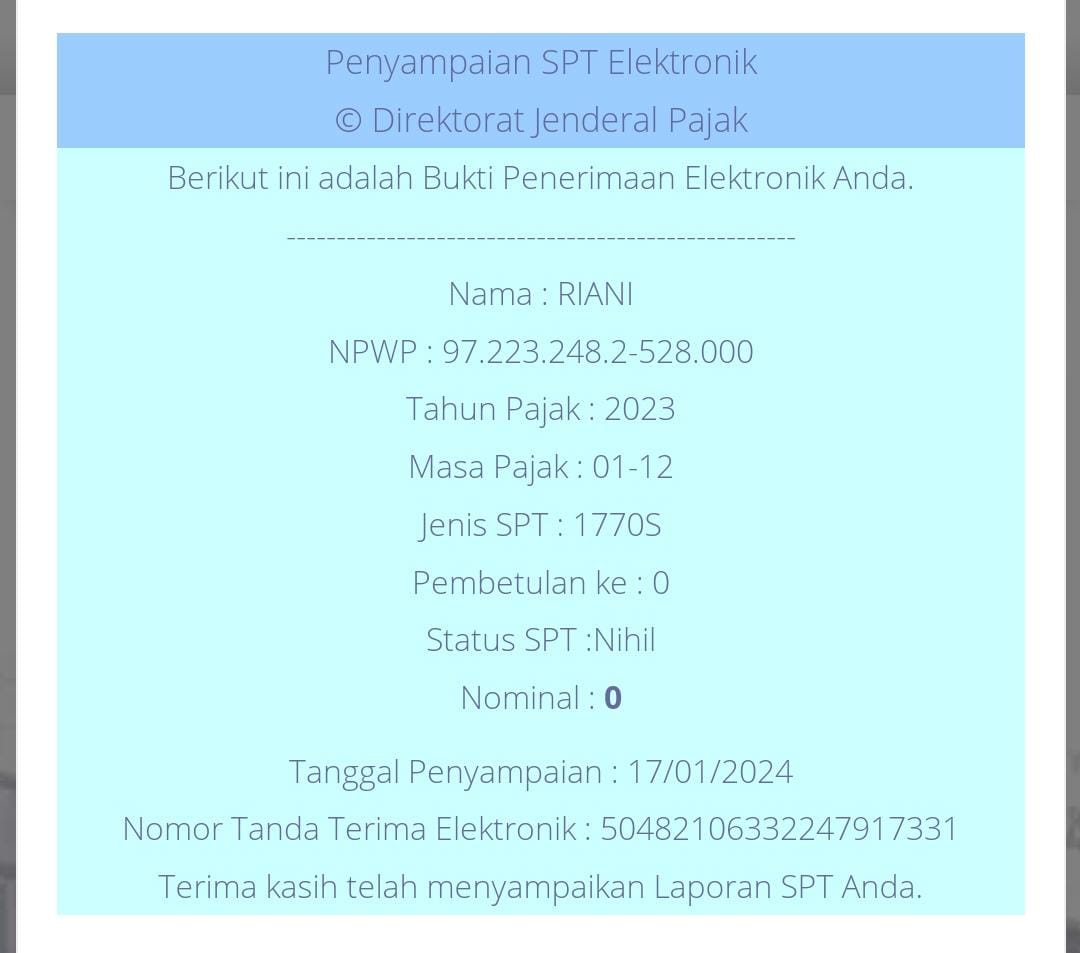 Penyampaian SPT Elektronik
� Direktorat Jenderal PajakBerikut ini adalah Bukti Penerimaan Elektronik Anda.
---------------------------------------------------Nama : SRI SUBOKO
NPWP : 486590086528000
Tahun Pajak : 2023
Masa Pajak : -/-
Jenis SPT : 1770S
Pembetulan ke : 0
Status SPT : Nihil
Nominal : 0
Tanggal Penyampaian : 10/01/2024
Nomor Tanda Terima Elektronik : 000861063842484107410Terima kasih telah menyampaikan Laporan SPT Anda.Penyampaian SPT Elektronik
� Direktorat Jenderal PajakBerikut ini adalah Bukti Penerimaan Elektronik Anda.
---------------------------------------------------Nama : TRI HASTUTI ISNAINI
NPWP : 575713789528000
Tahun Pajak : 2023
Masa Pajak : -/-
Jenis SPT : 1770S
Pembetulan ke : 0
Status SPT : Nihil
Nominal : 0
Tanggal Penyampaian : 10/01/2024
Nomor Tanda Terima Elektronik : 207891063032475105212Terima kasih telah menyampaikan Laporan SPT Anda.Penyampaian SPT Elektronik
� Direktorat Jenderal PajakBerikut ini adalah Bukti Penerimaan Elektronik Anda.
---------------------------------------------------Nama : BAMBANG PRASETYO
NPWP : 580648624528000
Tahun Pajak : 2023
Masa Pajak : -/-
Jenis SPT : 1770S
Pembetulan ke : 0
Status SPT : Nihil
Nominal : 0
Tanggal Penyampaian : 10/01/2024
Nomor Tanda Terima Elektronik : 046241063842485107512Terima kasih telah menyampaikan Laporan SPT Anda.Penyampaian SPT Elektronik
� Direktorat Jenderal PajakBerikut ini adalah Bukti Penerimaan Elektronik Anda.
---------------------------------------------------Nama : DWI TJAHJO ARINTO
NPWP : 770451565526000
Tahun Pajak : 2023
Masa Pajak : -/-
Jenis SPT : 1770S
Pembetulan ke : 0
Status SPT : Nihil
Nominal : 0
Tanggal Penyampaian : 10/01/2024
Nomor Tanda Terima Elektronik : 715651063592477100413Terima kasih telah menyampaikan Laporan SPT Anda.Penyampaian SPT Elektronik
� Direktorat Jenderal PajakBerikut ini adalah Bukti Penerimaan Elektronik Anda.
---------------------------------------------------Nama : DWI SETYO PURNOMO
NPWP : 580111177528000
Tahun Pajak : 2023
Masa Pajak : -/-
Jenis SPT : 1770S
Pembetulan ke : 0
Status SPT : Nihil
Nominal : 0
Tanggal Penyampaian : 12/01/2024
Nomor Tanda Terima Elektronik : 551771063672485126411Terima kasih telah menyampaikan Laporan SPT Anda.Penyampaian SPT Elektronik
� Direktorat Jenderal PajakBerikut ini adalah Bukti Penerimaan Elektronik Anda.
---------------------------------------------------Nama : MULADI
NPWP : 483664488528000
Tahun Pajak : 2023
Masa Pajak : -/-
Jenis SPT : 1770S
Pembetulan ke : 0
Status SPT : Nihil
Nominal : 0
Tanggal Penyampaian : 12/01/2024
Nomor Tanda Terima Elektronik : 024881063812484129412Terima kasih telah menyampaikan Laporan SPT Anda.Penyampaian SPT Elektronik
� Direktorat Jenderal PajakBerikut ini adalah Bukti Penerimaan Elektronik Anda.
---------------------------------------------------Nama : MARYANI
NPWP : 580648608528000
Tahun Pajak : 2023
Masa Pajak : -/-
Jenis SPT : 1770S
Pembetulan ke : 0
Status SPT : Nihil
Nominal : 0
Tanggal Penyampaian : 12/01/2024
Nomor Tanda Terima Elektronik : 926081063152485125012Terima kasih telah menyampaikan Laporan SPT Anda.Penyampaian SPT Elektronik
� Direktorat Jenderal PajakBerikut ini adalah Bukti Penerimaan Elektronik Anda.
---------------------------------------------------Nama : TINTIEN HERNAWATI
NPWP : 580817948528000
Tahun Pajak : 2023
Masa Pajak : -/-
Jenis SPT : 1770S
Pembetulan ke : 0
Status SPT : Nihil
Nominal : 0
Tanggal Penyampaian : 12/01/2024
Nomor Tanda Terima Elektronik : 539481063942485125212Terima kasih telah menyampaikan Laporan SPT Anda.Penyampaian SPT Elektronik
� Direktorat Jenderal PajakBerikut ini adalah Bukti Penerimaan Elektronik Anda.
---------------------------------------------------Nama : WISIK PRASTINI
NPWP : 580659597528000
Tahun Pajak : 2023
Masa Pajak : -/-
Jenis SPT : 1770S
Pembetulan ke : 0
Status SPT : Nihil
Nominal : 0
Tanggal Penyampaian : 12/01/2024
Nomor Tanda Terima Elektronik : 545971063022485122412Terima kasih telah menyampaikan Laporan SPT Anda.Penyampaian SPT Elektronik
� Direktorat Jenderal PajakBerikut ini adalah Bukti Penerimaan Elektronik Anda.
---------------------------------------------------Nama : YULIASTINI PONCOWATI
NPWP : 580659498528000
Tahun Pajak : 2023
Masa Pajak : -/-
Jenis SPT : 1770S
Pembetulan ke : 0
Status SPT : Nihil
Nominal : 0
Tanggal Penyampaian : 15/01/2024
Nomor Tanda Terima Elektronik : 724981063022485157210Terima kasih telah menyampaikan Laporan SPT AndaPenyampaian SPT Elektronik
� Direktorat Jenderal PajakBerikut ini adalah Bukti Penerimaan Elektronik Anda.
---------------------------------------------------Nama : HARIYANTO
NPWP : 580659555528000
Tahun Pajak : 2023
Masa Pajak : -/-
Jenis SPT : 1770S
Pembetulan ke : 0
Status SPT : Nihil
Nominal : 0
Tanggal Penyampaian : 15/01/2024
Nomor Tanda Terima Elektronik : 625551063942485155315Terima kasih telah menyampaikan Laporan SPT Anda.Penyampaian SPT Elektronik
� Direktorat Jenderal PajakBerikut ini adalah Bukti Penerimaan Elektronik Anda.
---------------------------------------------------Nama : ENDRI DWI LESTARI
NPWP : 580659548528000
Tahun Pajak : 2023
Masa Pajak : -/-
Jenis SPT : 1770S
Pembetulan ke : 0
Status SPT : Nihil
Nominal : 0
Tanggal Penyampaian : 15/01/2024
Nomor Tanda Terima Elektronik : 335481063032485150215Terima kasih telah menyampaikan Laporan SPT Anda.Penyampaian SPT Elektronik
� Direktorat Jenderal PajakBerikut ini adalah Bukti Penerimaan Elektronik Anda.
---------------------------------------------------Nama : AZIZ APRIYANTO
NPWP : 882235518501000
Tahun Pajak : 2023
Masa Pajak : -/-
Jenis SPT : 1770S
Pembetulan ke : 0
Status SPT : Nihil
Nominal : 0
Tanggal Penyampaian : 15/01/2024
Nomor Tanda Terima Elektronik : 735181063972488158215Terima kasih telah menyampaikan Laporan SPT Anda.Penyampaian SPT Elektronik
� Direktorat Jenderal PajakBerikut ini adalah Bukti Penerimaan Elektronik Anda.
---------------------------------------------------Nama : AIDU HUFRON
NPWP : 882235526501000
Tahun Pajak : 2023
Masa Pajak : -/-
Jenis SPT : 1770S
Pembetulan ke : 0
Status SPT : Nihil
Nominal : 0
Tanggal Penyampaian : 15/01/2024
Nomor Tanda Terima Elektronik : 245261063672488152515Terima kasih telah menyampaikan Laporan SPT Anda.Penyampaian SPT Elektronik
� Direktorat Jenderal PajakBerikut ini adalah Bukti Penerimaan Elektronik Anda.
---------------------------------------------------Nama : CITRA MEGA PUSPITA
NPWP : 882235534528000
Tahun Pajak : 2023
Masa Pajak : -/-
Jenis SPT : 1770S
Pembetulan ke : 0
Status SPT : Nihil
Nominal : 0
Tanggal Penyampaian : 15/01/2024
Nomor Tanda Terima Elektronik : 155341063282488158015Terima kasih telah menyampaikan Laporan SPT Anda.Penyampaian SPT Elektronik
� Direktorat Jenderal PajakBerikut ini adalah Bukti Penerimaan Elektronik Anda.
---------------------------------------------------Nama : SRI SAPARNI
NPWP : 580109858532000
Tahun Pajak : 2023
Masa Pajak : -/-
Jenis SPT : 1770S
Pembetulan ke : 0
Status SPT : Nihil
Nominal : 0
Tanggal Penyampaian : 15/01/2024
Nomor Tanda Terima Elektronik : 108581063542485151416Terima kasih telah menyampaikan Laporan SPT Anda.Penyampaian SPT Elektronik
� Direktorat Jenderal PajakBerikut ini adalah Bukti Penerimaan Elektronik Anda.
---------------------------------------------------Nama : CORY DYAH FITRIANA
NPWP : 805110053528000
Tahun Pajak : 2023
Masa Pajak : -/-
Jenis SPT : 1770S
Pembetulan ke : 0
Status SPT : Nihil
Nominal : 0
Tanggal Penyampaian : 16/01/2024
Nomor Tanda Terima Elektronik : 450531063852408163210Terima kasih telah menyampaikan Laporan SPT Anda.Penyampaian SPT Elektronik
� Direktorat Jenderal PajakBerikut ini adalah Bukti Penerimaan Elektronik Anda.
---------------------------------------------------Nama : GIYANTO
NPWP : 893225060528000
Tahun Pajak : 2023
Masa Pajak : -/-
Jenis SPT : 1770S
Pembetulan ke : 0
Status SPT : Nihil
Nominal : 0
Tanggal Penyampaian : 16/01/2024
Nomor Tanda Terima Elektronik : 750601063552498169115Terima kasih telah menyampaikan Laporan SPT AndaPenyampaian SPT Elektronik
� Direktorat Jenderal PajakBerikut ini adalah Bukti Penerimaan Elektronik Anda.
---------------------------------------------------Nama : HERLIN ROSITA AMD
NPWP : 580659563528000
Tahun Pajak : 2023
Masa Pajak : -/-
Jenis SPT : 1770S
Pembetulan ke : 0
Status SPT : Nihil
Nominal : 0
Tanggal Penyampaian : 16/01/2024
Nomor Tanda Terima Elektronik : 415631063672485168416Terima kasih telah menyampaikan Laporan SPT Anda.Penyampaian SPT Elektronik
� Direktorat Jenderal PajakBerikut ini adalah Bukti Penerimaan Elektronik Anda.
---------------------------------------------------Nama : AGUS JATMIKO
NPWP : 467697165528000
Tahun Pajak : 2023
Masa Pajak : -/-
Jenis SPT : 1770S
Pembetulan ke : 0
Status SPT : Nihil
Nominal : 0
Tanggal Penyampaian : 17/01/2024
Nomor Tanda Terima Elektronik : 711651063692464171411Terima kasih telah menyampaikan Laporan SPT Anda.Penyampaian SPT Elektronik
� Direktorat Jenderal PajakBerikut ini adalah Bukti Penerimaan Elektronik Anda.
---------------------------------------------------Nama : PRIJONO
NPWP : 580648764528000
Tahun Pajak : 2023
Masa Pajak : -/-
Jenis SPT : 1770S
Pembetulan ke : 0
Status SPT : Nihil
Nominal : 0
Tanggal Penyampaian : 17/01/2024
Nomor Tanda Terima Elektronik : 907641063492485179512Terima kasih telah menyampaikan Laporan SPT Anda.Penyampaian SPT Elektronik
� Direktorat Jenderal PajakBerikut ini adalah Bukti Penerimaan Elektronik Anda.
---------------------------------------------------Nama : WAGINO
NPWP : 721095230528000
Tahun Pajak : 2023
Masa Pajak : -/-
Jenis SPT : 1770S
Pembetulan ke : 0
Status SPT : Nihil
Nominal : 0
Tanggal Penyampaian : 17/01/2024
Nomor Tanda Terima Elektronik : 622301063942427171216Terima kasih telah menyampaikan Laporan SPT AndaPenyampaian SPT Elektronik
� Direktorat Jenderal PajakBerikut ini adalah Bukti Penerimaan Elektronik Anda.
---------------------------------------------------Nama : SUGIYONO
NPWP : 721072767528000
Tahun Pajak : 2023
Masa Pajak : -/-
Jenis SPT : 1770S
Pembetulan ke : 0
Status SPT : Nihil
Nominal : 0
Tanggal Penyampaian : 18/01/2024
Nomor Tanda Terima Elektronik : 947671063672427188415Terima kasih telah menyampaikan Laporan SPT Anda.